Speakers’ Knowledge of Korean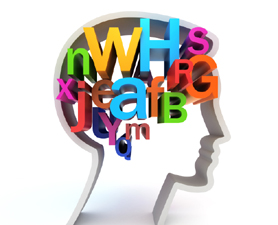 This study involves a single session of one (1) hour in the Second Language Acquisition and Bilingualism Lab at the University of Illinois at Urbana-Champaign.You will be asked to complete a picture description task as well as a sentence-picture judgment task.Eligible persons:Native Korean speakers aged 18 or older who have resided in the United States for less than 5 years. English must NOT be your first language. Volunteers will be paid $15 or receive course credit for their participation. The amount of course credit will be determined by your instructor.To sign up, please send an email to isilve2@illinois.edu.Participation is confidential.